Young 5s and Kindergarten  						November 13, 2017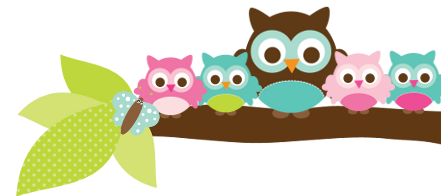 